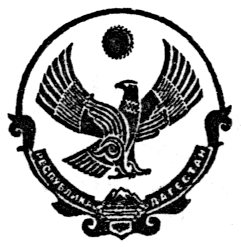     РЕСПУБЛИКА ДАГЕСТАНМУНИЦИПАЛЬНОЕ КАЗЕННОЕ ОБЩЕОБРАЗОВАТЕЛЬНОЕ УЧРЕЖДЕНИЕ«АРАКУЛЬСКАЯ СРЕДНЯЯ ОБЩЕОБРАЗОВАТЕЛЬНАЯ ШКОЛА»МО «РУТУЛЬСКИЙ РАЙОН» 368705										      с. Аракул                                                                   Справка по работе столовой МКОУ «Аракульская СОШ» в 2020 -2021 учебном году.Работа школьной столовой проводилась по трем направлениям:                                    - анкетирование детей 1 – 4 классов питающихся бесплатно.                                                                                                                                                     – соответствие меню с блакиражным журналом.                                                                                – взвешивание готовых блюд.                                                                                                                   Проверку и анкетирование проводили с 7 по 10 сентября 2020 года.                                     Комиссия в составе: 1). Уруджевой З. И., ответственная за питание,                                 члены комиссии:                                                                  2). Абдуллаева С. А.  3). Курбанова Р. А. Учащиеся 1 -4 классов  - 7 человек питаются бесплатно, анкетирование прошли 7 человек. Были выявлены следующие результаты:                                                  1. Удовлетворяет ли вас система организации питания в школе?                                        1 – 4 класс - 7 чел. - Да      2.Удовлетворяет санитарное состояние школьной столовой?                                                1-4 класс  7 чел - да  3. Питаетесь в школьной столовой?                                                                                                                1-4 класс7  чел. - Да      4.В школе получаете горячий обед с первым блюдом?                                                                                    1 – 4 класс 7 чел. - Да       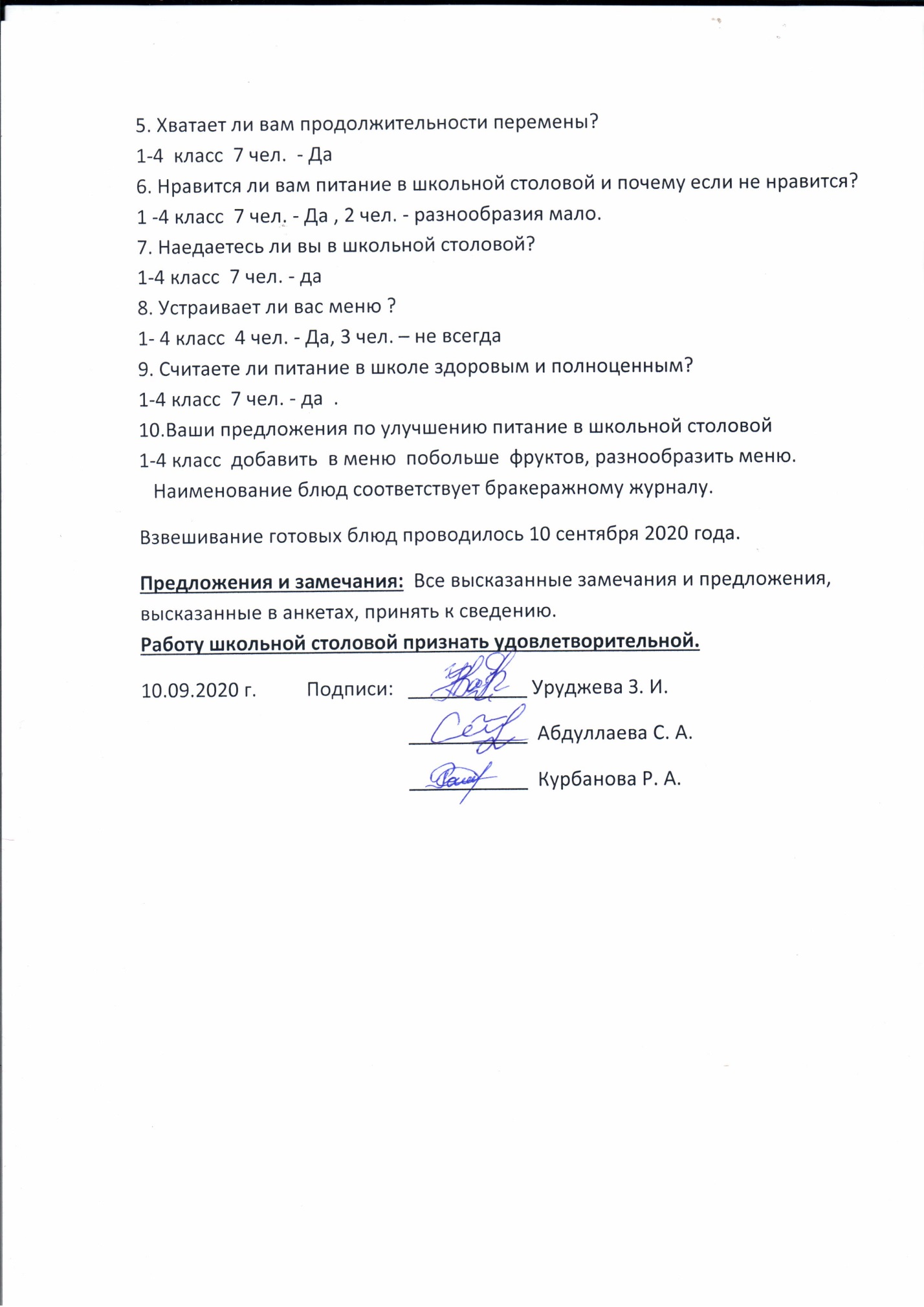 	________________________________________________________________Республика Дагестан, Рутульский район, с. Аракул, ул. Дж. Абдуллаева, 3, тел.: 89894671381,Е-mail: arakulsosh@yandex.ru